Application for Stylist/Associate/Assistant/Front Desk EmploymentPersonal InformationPosition(s) Applied for_________________________________________________Date of Application__________________Name__________________________________________________________________________________________________Address___________________________________City_______________________State_____________Zip______________Phone_____________________________(Home/Mobile) DOB________________E-mail_____________________________Social Security Number___________________________ Cosmetology License Number____________________________Share your Social Media platforms (Instagram, Facebook, etc.)________________________________________________Location Preference (please circle) Northbrook / Vernon HillsAvailabilityWhat date are you available to start?______________________________Desired Salary____________________________Days and Hours Available: Sun_________Mon__________Tues___________Wed__________Thurs____________Fri_____________Sat____________ Have you previously applied with Andreas Hogue Salon? If so, when and where?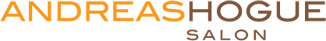 _______________________________________________________________________________________________________Are you legally eligible to work in the United States? [ ] Yes [ ] NoHow Did You Hear About Us? [ ] School [ ] Sign (drive by) [ ] Client ____________________________________________[ ] Current Employee _________________________________ [ ] Other ___________________________________________Have you been convicted of a felony within the last 7 years? [ ] Yes [ ] NoIf yes, please explain ____________________________________________________________________________________EDUCATION HistoryPlease list any academic honors, scholarships, offices held and special skills we should know about.________________________________________________________________________________________________________________________________________________________________________________________________________________EMPLOYMENT History (Please begin with your most recent employer. Do not exclude any employment.) If currently employed, why are you leaving and may we contact your present employer? [ ] Yes [ ] No________________________________________________________________________________________________________Company Name________________________________________Supervisor’s Name_______________________________Position and Responsibilities______________________________________________________________________________ Employment From/To________________________________Compensation/Salary_______________________Reason for Leaving and Explanation_______________________________________________________________________Company Name________________________________________Supervisor’s Name_______________________________Position and Responsibilities______________________________________________________________________________ Employment From/To________________________________Compensation/Salary_______________________Reason for Leaving and Explanation_______________________________________________________________________Please provide any other information that you feel will help us in considering your application for employment.__________________________________________________________________________________________________________________________________________________________________________________________Conditions of Employment Andreas Hogue Salon sets high standards for its employees, and compliance with these standards is a condition of employment. If you are offered a position with Andreas Hogue Salon, you need to carefully consider what we would require of you before you accept. Below is a list of expectations for all employees:Uphold our standards of professionalism Arrive on time for work, maintain a professional appearance and comply with the company dress code Follow policies and procedures as detailed in the Andreas Hogue Salon Employee Handbook Maintain a positive, enthusiastic attitude Be honest and dedicated to your work Complete necessary training requirements Meet standards of work quality and quantityTreat coworkers with respect Consistently provide a high quality brand experience to clientsSmile, make eye contact, greet and assist clients Use proper phone etiquetteExpedite client transactions/requests quickly and professionallyAccept a work schedule that may require evening and weekend workAttend monthly staff meetingsAre you willing and able to comply with all the requirements listed?  [ ] Yes [ ] NoIf your answer is no, or if you have concerns about being able to comply with any of these requirements, please explain:_________________________________________________________________________________________________*PLEASE READ CAREFULLY BEFORE SIGNING*I hereby certify that all of the information provided by me in this application (or any other accompanying or required documents) is correct, accurate and complete to the best of my knowledge. I understand that the falsification, misrepresentation or omission of any facts in said documents will be cause for denial of employment or immediate termination of employment regardless of the timing or circumstances of discovery.I understand that submission of an application does not guarantee employment. I further understand that, should an offer of employment be extended by Andreas Hogue Salon, that such employment with Andreas Hogue Salon is at will, for no specified duration and may be terminated by either Andreas Hogue Salon or myself at any time, with or without cause or notice. I understand that none of the documents, policies, procedures, actions, statements of Andreas Hogue Salon or its representatives used during the employment process is deemed a contract of employment real or implied. I understand that no representative of Andreas Hogue Salon except the owners has the authority to enter into any agreement guaranteeing any conditions of employment or any agreement contrary to the foregoing statements and that any such agreements must be made in writing and signed by the owner of Andreas Hogue Salon.I herby authorize Andreas Hogue Salon to contact any and all former employers, personal references, and private or public agencies named in this application to obtain any job related information they may have regarding my employment and/or character. I hereby release all parties and persons connected with any such request for information from all claims, liabilities and damages for any reason arising out of the furnishing of such information.I understand that this application is considered current for three months. If I wish to be considered for employment after this period I must fill out and submit a new application.BY SIGNING AND DATING BELOW I ACKNOWLEDGE THAT I HAVE READ, UNDERSTOOD AND AGREE TO THE ABOVE STATEMENTS.Signature___________________________________________________________Date___________________________            Name and Location   Years AttendedGraduated?High SchoolCollege/TradeCollege/Trade